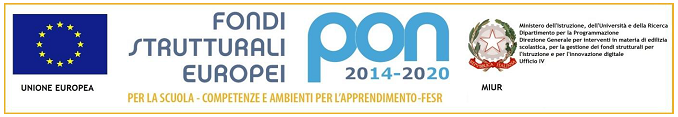 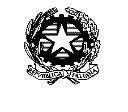 Ministero dell’istruzione e il Ministero dell’università e della ricercaISTITUTO COMPRENSIVO “UBALDO FERRARI”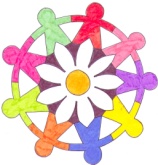 Via U. Ferrari 10 - 26022 CASTELVERDE (CR)Tel. 0372427005 E-mail: cric803006@istruzione.it;  cric803006@pec.istruzione.itPROGETTO PONTESCUOLA DELL’INFANZIA…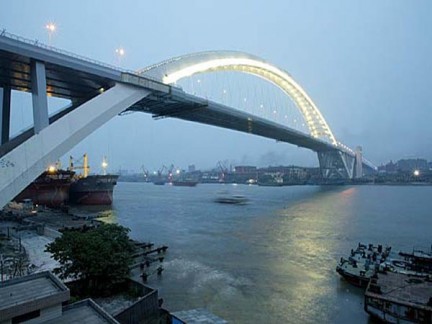 ANNO SCOLASTICO 2021-2022PROGETTO PONTE SCUOLA DELL’INFANZIA…ANNO SCOLASTICO 2021-2022Finalità Fare in modo che l’accoglienza sia un primo passo verso la piena integrazione;Prevenire il disagio, promuovendo un approccio sereno con la nuova realtà scolastica;Favorire l’integrazione e la socializzazione nel nuovo gruppo classe e l’autonomia nel nuovo ambiente scolasticoData___/___/___					   Il responsabile del progetto							--------------------------------------------Presentazione dell’alunnoBisogni (emergenti dalla disabilità)Attività da concordare con l’équipe pedagogica di riferimento nel periodo di intervento fine maggio (privilegiando: autonomia, interazione sociale, linguaggio/comunicazione, interesse, attenzione…)Obiettivi (relativi al successivo anno scolastico)Attività da concordare con l’équipe pedagogica di riferimento nel periodo d’intervento settembre/ottobre (area degli apprendimenti)INSEGNANTIGIORNO E ORAInsegnante sostegno InfanziaDocente InfanziaInsegnante sostegno PrimariaDocente PrimariaTempo e periodo di svolgimentoCosti e spostamentiVerifica. L’équipe dei docenti coinvolta insieme al docente proveniente dall’ordine di scuola inferiore sarà invitata a stendere un resoconto che tenga conto degli obiettivi programmati nel progetto personalizzato dell’alunno